Für unsere lebhafte Landdrogerie mit Postagentur in Biglen suchen wir auf den 1. Juli / August 2024 oder nach Vereinbarungeine/n Drogist/in EFZ 80-100% als Stellvertreter/in der inhabergeführten Drogerie FehrIhre Aufgaben:Unsere grosse Stammkundschaft beraten Sie vielseitig und qualitativ hochwertig.Sie betreuen selbständig ein abwechselndes DefektgebietSie vertreten die Inhaber bei Abwesenheiten und übernehmen FührungsaufgabenSie sind bereit, sich in die Geschäfte einer Postagentur einzuarbeiten und diese Kunden zu bedienenIhre Kompetenzen:Sie verfügen über eine Ausbildung als Drogist/in EFZ, idealerweise mit Stellvertreterkurs des SDV oder die Bereitschaft, diesen Kurs zu absolvieren.Gutes Fachwissen im Bereich Naturheilmittel, speziell Spagyrik ist kein Fremdwort für Sie, aber auch die OTC Heilmittel sind Ihnen geläufigKosmetik und Düfte beraten Sie gekonntMotivation, Kreativität, Flexibilität und Freude am Beruf sind für Sie selbstverständlichSie überzeugen durch Teamgeist, Offenheit und EigeninitiativeDas dürfen Sie erwarten:Ein attraktives Arbeitsumfeld in einem motivierten und aufgestellten TeamEin interessantes, vielseitiges SortimentHausspezialitäten und individuelle Zubereitungen für unsere KundschaftAbwechslungsreiche Tätigkeit mit grosser EigenverantwortungGute WeiterbildungsmöglichkeitenAnstellungsbedingungen gemäss GAV des SDVWir freuen uns auf Ihre Kontaktaufnahme Beat und Katrin Fehr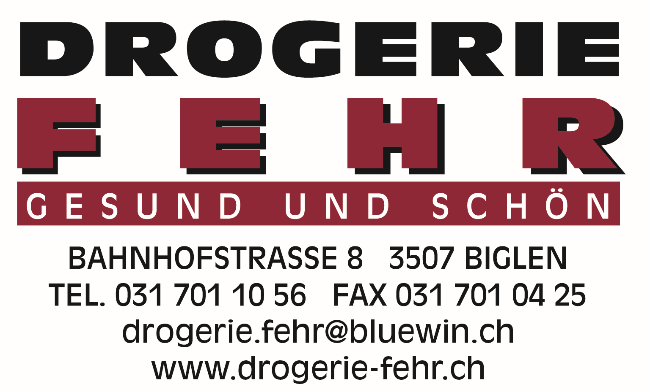 drogerie.fehr@bluewin.ch						